                  Z Á J E Z D         VE ČTVRTEK 2. KVĚTNA  2019 v 7:30 od Úřadu městyse Doudleby n. O.      DO KROMĚŘÍŽE  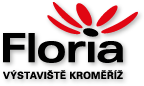                                             zahradnická výstavaDO ČECH POD KOSÍŘEM       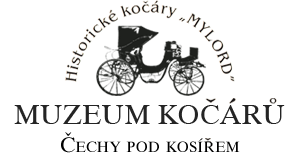                                      MUZEUM HISTORICKÝCH KOČÁRŮDoprava: 260,- Kč    Vstupné: 80,- +  60,- Kč člen KS : 200,- Kč       nečlen: 400,-Kč              Přihlášky do 10. 4. 2019 V KLUBU SENIORŮ  nebo e-mail: florianova.j@seznam.cz  !!!         